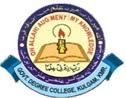 DEPARTMENT OF EDUCATIONGOVERNMENT DEGREE COLLEGE KULGAM No:-GDCK/EDU/03/22                                                               Date:-06-05-2022NoticePursuant to the communication received from the College Examination Cell, all the students of BG- 2nd Semester, Batch 2021 having Education as their DSE, are hereby informed that their tutorial examination shall be held as per the following schedule.   NOTEReport to the Venue of Examination in time along with the College Identity-Card, proper uniform and the allotted assignments.                                                                                                       H. O. D (Education) ROLL NO.ROLL NO.DATETIMETIMEVENUEROOM NO.FROMTODATETIMETIMEVENUEROOM NO.201036121050007-05-202210:00 AM10:00 AMNew Block28201050121060009-05-202210:00 AM10:00 AMNew Block28201060121070010-05-202210:00 AM10:00 AMNew Block2821070121081011-05-202210:00 AM10:00 AMNew Block2821117121207621120021244712-05-202212-05-202210:00 AM10:00 AM10:00 AM10:00 AMNew Block28All Private CandidatesAll Private Candidates13-05-202210:00 AMNew BlockNew Block28